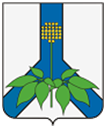 АДМИНИСТРАЦИЯ ДАЛЬНЕРЕЧЕНСКОГО МУНИЦИПАЛЬНОГО РАЙОНАПРОЕКТ ПОСТАНОВЛЕНИЯ             г.	       г. Дальнереченск	                                                №  -паО внесении изменений в Административный регламент предоставления муниципальной услуги "Проведение муниципальной экспертизы проектов освоения лесов, расположенных на землях сельскохозяйственного назначения Дальнереченского муниципального района"В соответствии с Федеральным законом от 06.10.2003 № 131-ФЗ "Об общих принципах организации местного самоуправления в Российской Федерации", на основании протеста Владивостокского межрайонного природоохранного прокурора, в целях приведения муниципальных правовых актов администрации Дальнереченского муниципального района в соответствие с действующим законодательством, руководствуясь Уставом Дальнереченского муниципального района, администрация Дальнереченского муниципального районаПОСТАНОВЛЯЕТ:1. Внести следующие изменения в Административный регламент предоставления муниципальной услуги "Проведение муниципальной экспертизы проектов освоения лесов, расположенных на землях сельскохозяйственного назначения Дальнереченского муниципального района", утвержденный постановлением администрации дальнереченского муниципального района от 11.09.2023 № 513-па (далее - регламент).1.1. Изложить пункт 2.6.1 регламента в следующей редакции:"2.6.1. Муниципальная экспертиза проекта освоения лесов проводится в течение не более чем 15 рабочих дней со дня поступления проекта освоения лесов в Уполномоченный орган.".1.2. Изложить пункт 2.6.2 регламента в следующей редакции:"2.6.2. Муниципальная экспертиза изменений в проект освоения лесов (за исключением муниципальной экспертизы изменений в проект освоения лесов при использовании лесов в соответствии со статьей 29 Лесного кодекса, а также муниципальной экспертизы изменений в проект освоения лесов, подготовленных на основании акта лесопатологического обследования) проводится в течение не более чем 8 рабочих дней со дня их поступления в Уполномоченный орган.".1.3. Изложить пункт 2.6.3 регламента в следующей редакции:"2.6.3. Муниципальная экспертиза изменений в проект освоения лесов при использовании лесов в соответствии со статьей 29 Лесного кодекса проводятся в течение не более чем 11 рабочих дней со дня поступления соответственно проекта освоения лесов, изменений в проект освоения лесов в Уполномоченный орган.".1.4. Изложить пункт 2.6.4 регламента в следующей редакции:"2.6.4. Муниципальная экспертиза изменений в проект освоения лесов, подготовленных на основании акта лесопатологического обследования, проводится в течение не более чем 10 рабочих дней со дня их поступления в Уполномоченный орган.".1.5. Дополнить регламент пунктом 2.6.6 следующего содержания:"2.6.6. Срок предоставления муниципальной услуги начинает исчисляться с даты регистрации заявления в Уполномоченном органе. В общий срок проведения муниципальной экспертизы проекта освоения лесов, или муниципальной экспертизы изменений в проект освоения лесов не входит срок устранения заявителем недостатков, предусмотренный пунктом 3.1.4 настоящего Административного регламента. ".1.6. Абзац 3 пункта 3.1.4. регламента изложить в следующей редакции:" Заседания экспертной комиссии, в том числе в форме заочного участия, проводятся для рассмотрения вопросов, возникающих при проведении экспертизы, и обмена мнениями между членами комиссии. Решение Экспертной комиссии оформляется в виде заключения по результатам экспертизы. Специалисты Уполномоченного готовят проект протокола и экспертного заключения по результатам рассмотрения на экспертной комиссии.".1.7. В абзацах 8, 25 п. 3.1.4 регламента слово "замечаний" заменить на слово "недостатков".1.8. Абзац 10 пункта 3.1.4 регламента изложить в следующей редакции:"Повторная экспертиза осуществляется экспертной комиссией в сроки и порядке, предусмотренные для проведения экспертизы проекта освоения лесов, поступившего на экспертизу впервые.".1.9. Абзац 11 пункта 3.1.4. регламента исключить.2. Отделу по работе с территориями и делопроизводству администрации Дальнереченского муниципального района (Пенкина) разместить настоящее постановление на официальном сайте администрации Дальнереченского муниципального в информационно-телекоммуникационной сети Интернет.3. Контроль за исполнением постановления возложить на заместителя главы администрации Дальнереченского муниципального района А.Г. Попова.4. Настоящее постановление вступает в силу со дня его обнародования в установленном порядке.ГлаваДальнереченского муниципального района                                           В. С. Дернов   